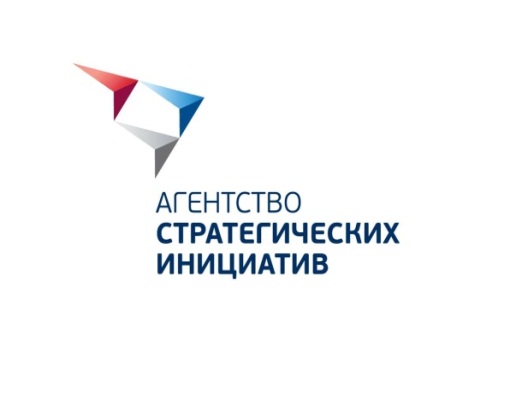 АВТОНОМНАЯ НЕКОММЕРЧЕСКАЯ ОРГАНИЗАЦИЯ       АГЕНТСТВО СТРАТЕГИЧЕСКИХ ИНИЦИАТИВ             ПО ПРОДВИЖЕНИЮ НОВЫХ ПРОЕКТОВИЗВЕЩЕНИЕ о внесении изменений в закупочную документацию на право заключения договора на оказание услуг по проведению исследовательских работ на тему: «Демография России в социально-культурном контексте» с целью разработки коммуникационной стратегии повышения демографических показателей в Российской Федерации (реестровый номер SBR028-2004010006).Настоящим извещаем о внесении следующих изменений в закупочную документацию информируем:3. Читать 3.9 главы III ИНФОРМАЦИОННАЯ КАРТА ЗАПРОСА ПРЕДЛОЖЕНИЙ в следующей редакции:«20» апреля 2020 г.3.9.Сроки и порядок оплаты ПродукцииОплата услуг производится в следующем порядке: - 30 % - авансовый платёж, не позднее 10 (Десяти) рабочих дней с момента заключения Договора,  -  70 % оплачиваются Заказчиком по факту оказания услуг, в течение 10 (Десяти) рабочих дней с момента подписания закрывающих документов и на основании счёта Исполнителя.Оплата осуществляется в безналичной форме посредством перечисления денежных средств на расчетный счет Исполнителя. 